Муниципальное бюджетное учреждение культуры«Манская централизованная библиотечная система»Структурное подразделениеПЕРВОМАНСКАЯ СЕЛЬСКАЯ БИБЛИОТЕКАГОДОВОЙ ПЛАН2024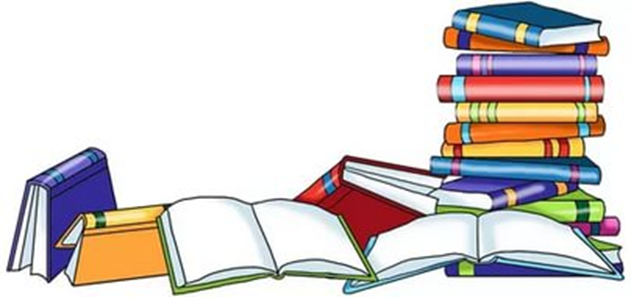 Поселок Первоманск, 2023Основные разделы и структура плана 
I. ОСНОВНЫЕ ЗАДАЧИII. ОСНОВНЫЕ ПОКАЗАТЕЛИ РАБОТЫIII. ОРГАНИЗАЦИЯ БИБЛИОТЕЧНОГО ОБСЛУЖИВАНИЯ	IV. ОСНОВНЫЕ МАССОВЫЕ И ИНФОРМАЦИОННЫЕ МЕРОПРИЯТИЯ4.1 Формирование гражданско-патриотической позиции населения.4.2 Краеведение: история, традиции, культура 4.3 Правовое просвещение, содействие повышению правовой культуры, участие библиотек в избирательных кампаниях4.4 Духовность. Нравственность. Милосердие. Работа с социально незащищенными слоями населения, пользователями с ограниченными возможностями здоровьядни международных 4.5 Библиотека в поддержку семьи. Помощь в организации семейного чтения и семейного досуга (работа с семьей)4.6 Мероприятия, направленные на профилактику асоциальных явлений (наркомании, алкоголизма, курения). Популяризация здорового образа жизни4.6 Эстетическое воспитание. 4.7 Экологическое просвещение населения4.8 Работа в помощь профориентации4.9 Продвижение книги. Популяризация чтения. Пропаганда художественной литературы -	V	Проектная и программная деятельность библиотеки«Первоманские родники»    Литературно - краеведческий проект1.Паспорт проекта, программы2. Общие положенияОбоснование программы: актуальность темы (идеи проекта, программы); характеристика проблемы и обоснование необходимости ее решения проектными методами; обоснования для разработки (имеющийся опыт работы, ресурсы и т.п.)3. Содержание деятельности проекта, программы3.1. Основные направления деятельности, среди которых могут быть: формирование и предоставление информационных ресурсов; культурно-просветительская деятельность; выставочная деятельность; рекламная и издательская деятельность; организация взаимодействия с партнерами (совместная деятельность) и др.3.2. Проектные мероприятия (описание мероприятий, их обоснование, сроки выполнения).«СТРАНА ДЕТСТВА»    Информационно – просветительский  проектПаспорт проекта, программыСодержание мероприятийЦИКЛЫ МЕРОПРИЯТИЙ«2024 год - Год В.П. Астафьева»	«Год российской культуры и искусства (Указ о провозглашении 2024 года годом России был подписан президентом на саммите стран БРИКС в городе Казань).» (по отдельному плану) 	Цикл мероприятий, посвященный снятию блокады Ленинграда:VI	Культурно-досуговая деятельность, клубы по интересамНазвание клуба и направление: Литературный клуб «Вдохновение»Количество участников, возраст:  18 человек ,10-80 летЦели и задачи: Объединить любителей поэзии, для развития и пропаганды самодеятельного творчества, для развития литературного творчества, для общения.План работы клубаНазвание клуба и направление: Молодежный клуб «Поиск»Количество участников, возраст:  11 человек ,15-30 летЦели и задачи: Досуг молодежи, развитие творческих способностей, формирование активной гражданской позицииПлан работы клубаНазвание клуба и направление: Детский клуб «СТРАНА ДЕТСТВА»Количество участников, возраст:  11 человек , 4 -14 летЦели и задачи: Досуг детей, развитие творческих способностей, нравственное и эстетическое воспитание детей за счет работы кукольного театраПлан работы клубаVIII	Справочно-библиографическая и информационная деятельностьСправочно-библиографическое обслуживаниеФормирование электронных библиографических ресурсовИнформационное обслуживание (работа с индивидуальными и коллективными абонентами)Формирование информационно-правовой культуры пользователейИнформатизация и электронные ресурсыРекламно-информационная деятельность.  Рекламно-информационная работаYIII.	РАБОТА С ФОНДОМ8.1. Работа с инвесторами (спонсорами, дарителями, в т.ч. акции)Проведение акций "Подари книге вторую жизнь" Привлечение активных масс читателей и неравнодушных жителей административного округа к проблемам создания фонда библиотеки8.2. Изучение и систематизация отделов фонда библиотеки8.3. Работа с отказамиИзучение запросов читателей. Находить возможность работать без отказов на востребованную литературу. Использование возможностей фондов ЦБС. 8.4. Работа с каталогами8.5. Сохранность фондов•	индивидуальные беседы с читателями о бережном отношении к книгам и журналам;•	обязательный учет выдаваемой литературы;•	проверка внешнего и внутреннего состояния литературы при сдаче книг читателями;•	оформление наглядных выставок, уголков, плакатов в помощь сохранности фондов;•	контроль состояния читательской задолженности и эффективные меры по ее ликвидации;•	прием взамен утерянных книг – новых;•	по мере необходимости проводить мелкий ремонт изношенных книг;•	своевременно производить списание устаревшей по содержанию или пришедшей в негодность литературы;•	влажная уборка книжных стеллажей в санитарный день;•	соблюдение техники противопожарной безопасности.Заведующая Первоманской сельской библиотекой       И.Э. ШевцоваIЦЕЛИ И ЗАДАЧИ БИБЛИОТЕКИ3IIОСНОВНЫЕ ПОКАЗАТЕЛИ РАБОТЫIIIОРГАНИЗАЦИЯ БИБЛИОТЕЧНОГО ОБСЛУЖИВАНИЯIVОСНОВНЫЕ МАССОВЫЕ И ИНФОРМАЦИОННЫЕ МЕРОПРИЯТИЯ4.1Формирование гражданско-патриотической позиции населения. 4.2Краеведение: история, традиции, культура4.3Правовое просвещение, содействие повышению правовой культуры, участие библиотек в избирательных кампаниях4.4Мероприятия, направленные на профилактику асоциальных явлений (наркомании, алкоголизма, курения). Популяризация здорового образа жизни4.5Духовность. Нравственность. Милосердие. Работа с социально незащищенными слоями населения, пользователями с ограниченными возможностями здоровья4.6Библиотека в поддержку семьи. Помощь в организации семейного чтения и семейного досуга (работа с семьей)4.7Эстетическое воспитание 4.8Работа в помощь профориентации4.9Экологическое просвещение населения4.10Продвижение книги. Популяризация чтения. Пропаганда художественной литературы. В.П. Астафьева, А.С. Пушкина VПРОЕКТНАЯ И ПРОГРАММНАЯ ДЕЯТЕЛЬНОСТЬ БИБЛИОТЕКИПРОЕКТЫ и ПРОГРАММЫ«Первоманские родники» Краеведческая творческая программа«СТРАНА ДЕТСТВА»    Информационно – просветительский  проект«Краеведческий туризм в библиотечном формате» культурно-просветительская программаАКЦИИ«Дарите книги с любовью»: всероссийская акция (февр)«Голос памяти»: международная патриотическая акция для людей с ОВЗ   (февр.- май)«Библионочь — 2024 »: всероссийская акция (май)«Тотальный диктант»: всероссийская акция (Апрель)«Читаем детям о войне» - международная акция (май)Акция «С днем рождения, Александр Сергеевич» (26 мая – 6 июня)Участие в общероссийской антинаркотической акции Книжный АнтиНаркоФест (июнь)ЦИКЛЫ МЕРОПРИЯТИЙ«2024 год Празднование 100 – летия со дня рождения В. П. Астафьева (Указ Президента РФ от 22 марта 2023 г. № 182)80 лет со дня снятия блокады Ленинграда  (1944)100 лет первой Конституции СССР (1924)Празднование 225 – летия со дня рождения А.С. Пушкина (Указ Президента РФ от 05.07.2021г. № 404)90 лет со дня образования Красноярского края (1934)100 лет со дня образования Манского района«История в лицах»НЕДЕЛИ, МЕСЯЧНИКИЦикл «Навстречу Великой Победе»Цикл мероприятий, посвященный снятию блокады Ленинграда:VIКУЛЬТУРНО-ДОСУГОВАЯ ДЕЯТЕЛЬНОСТЬ, КЛУБЫ ПО ИНТЕРЕСАМVIIСПРАВОЧНО-БИБЛИОГРАФИЧЕСКАЯ И ИФОРМАЦИОННАЯ ДЕЯТЕЛЬНОСТЬСправочно-библиографическое обслуживаниеФормирование электронных библиографических ресурсовИнформационное обслуживание (работа с индивидуальными и коллективными абонентами)Формирование информационно-правовой культуры пользователейИнформатизация и электронные ресурсыРекламно-информационная деятельность.  Рекламно-информационная работаVIIIРАБОТА С ФОНДОМРабота с инвесторами (спонсорами, дарителями, в т.ч. акцииИзучение и систематизация отделов фонда библиотекиРабота с отказамиРабота с каталогамиСохранность фондовIXУКРЕПЛЕНИЕ МАТЕРИАЛЬНО-ТЕХНИЧЕСКОЙ БАЗЫПоказателиМуниц. задание 2023 г.Выполнение 2023 г.План  2024г.Число читателей151915211521Число книговыдач384193842238422Число посещений192151928220136Ежегодный рост собственных баз данныхНаименование мероприятийНаименование мероприятийСрок исполненияИсполнители1.Организовать обслуживание социально незащищенных групп населения, лиц с ОВЗ.- «Книги на дом» (обслуживание престарелых и лиц с ОВЗ).1.Организовать обслуживание социально незащищенных групп населения, лиц с ОВЗ.- «Книги на дом» (обслуживание престарелых и лиц с ОВЗ).В течение  годаволонтеры, книгоноши2. Продолжить работу любительских объединений:2. Продолжить работу любительских объединений:В течение года.Первоманская сельская библиотека№ п/пНаименование объединенияЧитательская группа1Литературный клуб «Вдохновение»10-80 летПервоманская сельская библиотека2Детский клуб «Страна Детства»4-14 летПервоманская сельская библиотека3        Юношеский клуб «Поиск»15-30 летПервоманская сельская библиотекаНаименование мероприятийНаименование мероприятийСрок исполненияИсполнители4.1С целью рекламы библиотеки и библиотечных мероприятий освещение их деятельности в СМИ, подготовка пресс-релизов4.1С целью рекламы библиотеки и библиотечных мероприятий освещение их деятельности в СМИ, подготовка пресс-релизовЧитательская группаИсполнителиДень сюрпризовДень сюрпризовДети, молодежьПервоманская сельская библиотека«Библиосумерки», «Библионочь»«Библиосумерки», «Библионочь»РазновозрастныеПервоманская сельская библиотека«Книжный салон на балконе»«Книжный салон на балконе»Дети, молодежьПервоманская сельская библиотека«Читаешь сам - пригласи друга» «Читаешь сам - пригласи друга» РазновозрастныеПервоманская сельская библиотекаАкция дарения книг «Подари книгу библиотеке», День дарения книгАкция дарения книг «Подари книгу библиотеке», День дарения книгРазновозрастныеПервоманская сельская библиотекаЛетний читальный залЛетний читальный залРазновозрастныеПервоманская сельская библиотекаДень открытых дверейДень открытых дверейРазновозрастныеПервоманская сельская библиотека5) оформление тетрадей читательских отзывов: - «Лучшие читатели библиотеки»,5) оформление тетрадей читательских отзывов: - «Лучшие читатели библиотеки»,Взрослые, молодежьПервоманская сельская библиотека №Наименование Форма мероприятияДата, время и место проведенияЧитательская группа1«Непокоренный  Ленинград»Цикл мероприятий к 80-летию снятия блокады Ленинграда  (1944)ЯнварьПервоманская сельская библиотекаВзрослые,Молодежь,дети2«С любовью к Отечеству…»Патриотический часФевральПервоманская сельская библиотекаВзрослые.дети, молодежь3«Потомки – победителям»Исторический час-играФевральПервоманская сельская библиотекаДети4«10 лет – вместе с Крымом»Познавательный часМартПервоманская сельская библиотекаДети, молодежь5«История космоса – история народа»Час информацииАпрельПервоманская сельская библиотекаДети, молодежь6«О подвиге книги расскажут»Игра - викторинаМайПервоманская сельская библиотекаДети, молодежь7«Не меркнет золото медалей, не меркнет слава земляков»Час памятиМайПервоманская сельская библиотекаДети, молодежь, взрослые8«Овеянный славою флаг наш российский»Устный журналАвгустПервоманская сельская библиотекаДети, молодежь9«Не даром помнит вся Россия»Патриотический часСентябрьПервоманская сельская библиотекаДети, молодежь10«Сыны отечества – защитники земли русской».Час информации ко дню народного единстваНоябрьПервоманская сельская библиотекаДети, молодежь11«БАМ. Герои своего времени»Слайд-беседаДекабрьПервоманская сельская библиотекаДети, молодежь№Наименование Форма мероприятияДата, время и место проведенияЧитательская группа1«История в лицах»Цикл исторических беседЯнварь - декабрьПервоманская сельская библиотекаВзрослые. молодежь,дети2«Мой отчий край ни в чём не повторим»Час краеведенияФевральПервоманская сельская библиотекаВзрослые, молодежь, дети3«Молодежи о писателях Сибири»БеседаМартПервоманская сельская библиотекаМолодежь,дети4«История моего села - история моего района»Исторический час  АпрельПервоманская сельская библиотекаВзрослые, молодежь, дети5«На перекрестках времени»Цикл исторических беседМайПервоманская сельская библиотекаВзрослые,молодежь, дети6«Искусство, возвышающее душу»День поэзии(90 лет со дня рождения  поэта, Павла Елизаровича Шлыкова (09.07.1934 – 30.09.2004)), ИюльПервоманская сельская библиотекаВзрослые, молодежь, дети7«Земляки известные и неизвестные»Краеведческий вечер славы и признания(95 лет со дня рождения Героя Социалистического труда,  Директора совхоза «Первоманский» Мрачек Владимир  Ксенофонтович (1929)).АвгустПервоманская сельская библиотекаВзрослые,молодежь,дети8«Таланты родного края»Краеведческий час - вернисажОктябрьПервоманская сельская библиотекаВзрослые,молодежь,дети9«И в песнях, и в стихах, пусть расцветает край»Музыкально – поэтический вечерНоябрьПервоманская сельская библиотекаВзрослые, молодежь,дети№Наименование Форма мероприятияДата, время и место проведенияЧитательская группа1«Азбука семейного права»Час познанияЯнварьПервоманская сельская библиотекаМолодежь,взрослые2«Удивительное путешествие в Правограде»Виртуальное путешествиеФевральПервоманская сельская библиотекаМолодежь, дети3«Твои права от «А» до «Я».Медиа лекторийМартПервоманская сельская библиотекаМолодежь, дети4«Родительский правовой лицей»Медиа беседаАапрельПервоманская сельская библиотекаМолодежь,взрослые5«Маленьким человечкам – большие права»Виртуальная играИюньПервоманская сельская библиотекаМолодежь,дети6«Планеты правильных правил».  Правовая играАвгустПервоманская сельская библиотекаМолодежь, дети7«Твои права на безоблачное детство»День правовой помощи детямНоябрь Первоманская сельская библиотекаМолодежь,дети№Наименование Форма мероприятияДата, время и место проведенияЧитательская группа1«Православная страница» «Русь православная»(Цикл мероприятий о православных праздниках, традициях, обычаях.) Беседа В течение годаПервоманская сельская библиотекаМолодежь,дети2«Библиодесант»АкцияФевральПервоманская сельская библиотекаМолодежь, дети3«Нет чужой боли»Слайд беседаМартПервоманская сельская библиотекаМолодежь, дети4«Дарите доброту»Час общенияАпрельПервоманская сельская библиотекаМолодежь,взрослые,дети5Диспут «Добро и зло»ДиспутМайПервоманская сельская библиотекаМолодежь, дети6«Книги, помогающие жить»Виртуальная выставка – совет ДекабрьПервоманская сельская библиотекаМолодежь, дети№Наименование Форма мероприятияДата, время и место проведенияЧитательская группа1«Рождество: Мама. Папа. Я»;Семейные посиделкиЯнварьПервоманская сельская библиотекаМолодежь, взрослые,дети2«Читали мамы, папы – теперь читаем мы!»,День семейного информированияФевральПервоманская сельская библиотекаМолодежь, взрослые,дети3«Весна пришла сегодня к нам…»Семейный вечерМартПервоманская сельская библиотекаМолодежь, взрослые,дети4«Папины затеи»Ярмарка уменийАпрельПервоманская сельская библиотекаМолодежь, взрослые,дети5«У семейного очага»Вечер веселых затейМайПервоманская сельская библиотекаМолодежь, взрослые,дети6«Современные дети и их не современные родители»БеседыСентябрьПервоманская сельская библиотекаМолодежь, взрослые,дети7«Семейное чтение»День информацииОктябрьПервоманская сельская библиотекаМолодежь, взрослые,дети8«Мы будем вечно прославлять, ту женщину, чье имя мать!»Поэтический вечерНоябрьПервоманская сельская библиотекаМолодежь, взрослые,дети№Наименование Форма мероприятияДата, время и место проведенияЧитательская группа1«Книга на службе здоровья»Выставка с обзоромФевральПервоманская сельская библиотекаМолодежь, дети2«Выбирай спорт! Выбирай здоровье!»Медиа лекторийМартПервоманская сельская библиотекаМолодежь,дети3«Здоровый образ жизни – уверенный шаг в будущее»;День информации АпрельПервоманская сельская библиотекаМолодежь 4«Будь спортивным и здоровым»Медиа обзорМайПервоманская сельская библиотекаМолодежь, дети5«Добро пожаловать в страну Здоровячков!»Час здоровьяИюньПервоманская сельская библиотекаМолодежь, дети6«В гостях у Витаминки»,Час здоровьяИюльПервоманская сельская библиотекаМолодежь, дети7«Здоровый образ жизни – уверенный шаг в будущее»День информацииОктябрьПервоманская сельская библиотекаМолодежь, дети8«Пока беда не постучала в дверь»Час предупрежденияДекабрьПервоманская сельская библиотекаМолодежь, дети№Наименование Форма мероприятияДата, время и место проведенияЧитательская группа1«Его портреты»Час искусства (190 лет со дня рождения художника Василия Григорьевича Перова (1834-1882))ЯнварьПервоманская сельская библиотекаМолодежь, дети2«Лица знакомые с детства»День детского киноВиртуальное путешествиеЯнварьПервоманская сельская библиотекаМолодежь, дети3«Сказка о сказочнике»Час искусства	(100 лет со дня рождения  художника Андрея Владимировича Васнецова  (1924 – 2013))ФевральПервоманская сельская библиотекаМолодежь, дети4«Приглашает Третьяковка»Видео просмотр ( к 190-летию со дня рождения С. М. Третьякова, русского предпринимателя и собирателя живописи)МартПервоманская сельская библиотекаМолодежь, дети5«Первоманские родники»Поэтический часАпрельПервоманская сельская библиотекаВзрослые,молодежь, дети6«Живой огонь танца»Час искусства (105 лет со дня рождения Годенко Михаила Семеновича (1919-1991), МайПервоманская сельская библиотекаМолодежь, дети7«Первоманские родники»Литературный вечерНоябрьПервоманская сельская библиотекаВзрослые,молодежь, дети№Наименование Форма мероприятияДата, время и место проведенияЧитательская группа1Цикл мероприятий «Времена года».Беседы, тематические часы, виртуальные путешествияЯнварь - декабрьПервоманская сельская библиотекаВзрослые,молодежь, дети2«Природы чудные картинки»Конкурс рисунковМартПервоманская сельская библиотекаМолодежь, дети3«Раскрываем тайны природы»Эко-путешествияФевральПервоманская сельская библиотекаМолодежь, дети4«В царстве Флоры и Фауны»Беседа играАпрельПервоманская сельская библиотекаМолодежь, дети5«Земли моей лицо живое»Обзор виртуальной выставкиНоябрьПервоманская сельская библиотекаМолодежь, дети6«Удивительный мир природы»Медиа лекторийСентябрьПервоманская сельская библиотекаМолодежь, дети7«А у нас в саду»Тематическая беседа(160 лет со дня рождения Крутовского Всеволода Михайловича (1864-1945)ОктябрьПервоманская сельская библиотекаВзрослые№Наименование Форма мероприятияДата, время и место проведенияЧитательская группа1«Взгляд в будущее»БеседаЯнварьПервоманская сельская библиотекаМолодежь, дети2«Профориентация от А до Я»;справочное бюроФевральПервоманская сельская библиотекаМолодежь, дети3«Горизонты поиска и достижений»Медиа беседаМартПервоманская сельская библиотекаМолодежь, дети4«Кем стать: пекарем или лекарем?»Медиа тестированиеАпрельПервоманская сельская библиотекаВзрослые,молодежь, дети5«Профессии завтрашнего дня»Медиа лекторийМайПервоманская сельская библиотекаМолодежь6«Познай себя и выбери профессию»Виртуальная выставка - советСентябрьПервоманская сельская библиотекаВзрослые,молодежь, дети7«Знакомьтесь: профессия»Профориентационные игрыОктябрьПервоманская сельская библиотекаМолодежь, дети№Наименование Форма мероприятияДата, время и место проведенияЧитательская группа1«Юбилеи писателей 2024года»По специальному плануВ течение годаПервоманская сельская библиотекаВзрослые, дети, молодежь2«Юбилеи книг 2024 года»По специальному плануВ течение годаПервоманская сельская библиотекаВзрослые,дети, молодежь3«Книги наших родителей»Познавательный часЯнварьПервоманская сельская библиотекаДети, молодежь4В библиотеке по сказкам А.С. Пушкина.Пушкинский кинозал ФевральПервоманская сельская библиотекаДети, молодежь5«День литературных юбилеев»21 марта День поэзии.МартПервоманская сельская библиотекаДети, молодежь6«История славянской письменности».Литературно-исторический час «День славянской письменности и культуры»МайПервоманская сельская библиотекаДети, молодежь7«Приглашаем всех читать, фантазировать, играть»Летние чтения 2024ИюньПервоманская сельская библиотекаДети, молодежь8«Сказок Пушкина чудесное творенье!»Литературный вернисажИюньПервоманская сельская библиотекаДети. молодежь9«Пушкинские сказки помним без подсказки»Конкурс знатоковИюльПервоманская сельская библиотекаДети, молодежь10«Пушкинский театр в лицах».Чтение пьес и драматических произведений в исполнении волонтёров, друзей библиотеки АвгустПервоманская сельская библиотекаДети, молодежьЦель Объединение поколений общим интересом в сфере литературного краеведения, освоение художественных ценностей и содействие формированию эстетического вкуса.Задачипопуляризация творчества Первоманских поэтов;формирование и развитие читательского интереса к поэзии;формирование патриотических чувств к родной землеНаименование проекта, программы«Первоманские родники»    Литературно - краеведческий проектЦель проекта, программыОбъединение поколений общим интересом в сфере литературного краеведения, освоение художественных ценностей и содействие формированию эстетического вкуса.Задачи проекта, программыПопуляризация творчества Первоманских поэтов;формирование и развитие читательского интереса к поэзии;формирование патриотических чувств к родной землеЦелевая аудиторияРазновозрастныеСроки реализации проекта, программы2022-2024Критерии оценки эффективности и ожидаемые конечные результаты реализации проекта, программы№Название мероприятия / Форма проведенияЦелевая аудиторияСроки проведения2024 год1Первоманские родникиЦикл  творческих встреч с поэтами п. Первоманск и интересными творческими людьми  в офлайн и онлайн формате. мастер - классыРазновозрастныеВ течение года2Поэтические минуткиПоэты п. Первоманска и читатели Первоманской сельской библиотеки каждый месяц читают свои стихии и  стихи наших поэтов в офлайн и онлайн  формате.РазновозрастныеВ течение года3Литературные гостиныеТворческие встречи к юбилейным датам писателей и поэтов.РазновозрастныеВ течение года2025 годЦельОрганизация информационных, культурно-досуговых и театрализованных мероприятий, формирующих позитивное отношение к чтению, к книге и способствующих культурному воспитанию пользователей библиотеки  начиная с дошкольного возраста.Задачиразвивать и поддерживать у  юных пользователей библиотеки интерес  к книге и чтению;приобщать детей к литературному наследию русских и зарубежных писателей посредством театрализованных постановок;привлекать новых пользователей в библиотеку посредством участия в творческой студии;популяризировать творчество русских, зарубежных и красноярских писателей и поэтов.организация детского досуга с выходом в детский сад и школу.Сроки2022-2024МенеджерШевцова Ирина Эдуардовна, заведующая библиотекойmail: irabiblio@mail.ru БиблиотекаПервоманская сельская библиотека№Название мероприятия / Форма проведения Описание Целевая аудиторияСроки проведения2022 -2024 год1Кукольные и театральные постановкиКукольные и театральные постановки к юбилейным датам  детских писателей и поэтовДети, молодежьВ течение года2Поэтические минуткиЧитатели Первоманской сельской библиотеки каждый месяц читают стихии наших детских поэтов и стихи других поэтов в офлайн и онлайн  формате.Дети, молодежьВ течение года3ЮбилейПрезентации писателей - юбиляров в офлайн и онлайн  форматеДети, молодежьВ течение года4Читатель советуетЧитатели  библиотеки представляют в офлайн и онлайн  формате  книги из фонда Первоманской сельской библиотеки для детей и молодежи.Дети, молодежьВ течение года5Каникулы с книгойКниги из новых поступлений для чтения на каникулах в офлайн и онлайн  формате представляют читатели библиотеки.Дети, молодежьВ течение года№Наименование Форма мероприятияДата, время и место проведенияЧитательская группа1«Открываем Астафьева».Вернисаж рисунковАпрельПервоманская сельская библиотекаМолодежь, дети2«Читаем Астафьева - открываем Сибирь».Литературный часАпрельПервоманская сельская библиотекаВзрослые, молодежь, дети3«Он родом с Енисея»Видео — путешествиеМайПервоманская сельская библиотекаВзрослые,молодежь,дети№Наименование Форма мероприятияДата, время и место проведенияЧитательская группа1«Гордость России»Час музыкиАпрельПервоманская сельская библиотекаВзрослые,молодежь, дети2«Легендарная Гнесинка»Информационный часСентябрьПервоманская сельская библиотекаВзрослые,молодежь, дети№Наименование Форма мероприятияДата, время и место проведенияЧитательская группа1«Непокоренный  Ленинград»Цикл мероприятий к 80-летию снятия блокады Ленинграда  (1944)ЯнварьПервоманская сельская библиотекаВзрослые, молодежь,дети№Наименование и форма мероприятияФорма проведения Сроки проведения1Творческие встречи «Первоманские родники»По специальному плануВ течение года2Мастер - классПо специальному плануВ течение года3Литературно музыкальные композицииПо специальному плануВ течение года4Тематические часыПо специальному плануВ течение года5Выставки По специальному плануВ течение года6«Первоманские родники»РубрикаОдин раз в квартал7Поэтические минуткиРубрикаОдин раз в  месяц8Читатель советуетРубрикаШесть раз в год9А у нас во двореРубрикаОдин раз в квартал10Арт – терапия к сезонуРубрикаОдин раз в квартал11Любимая книга детстваРубрикаОдин раз в квартал№Наименование и форма мероприятияФорма проведения Сроки проведения1Творческие встречи «Первоманские родники»По специальному плануВ течение года2Мастер - классПо специальному плануВ течение года3Литературно музыкальные композицииПо специальному плануВ течение года4Тематические часыПо специальному плануВ течение года5Выставки По специальному плануВ течение года6Первоманские родникиРубрикаОдин раз в квартал7Поэтические минуткиРубрикаОдин раз в  месяц8Читатель советуетРубрикаШесть раз в год9Каникулы с книгойРубрикаОдин раз в квартал10Арт – терапия к сезонуРубрикаОдин раз в квартал11Любимая книга детстваРубрикаОдин раз в квартал12Открытие недели детской и юношеской книгиПо специальному плануМарт13Открытие программы летних чтенийПо специальному плануИюнь№Наименование и форма мероприятияФорма проведения Сроки проведения1Рождественские посиделкиПо специальному плануЯнварь2Мастер - классПо специальному плануВ течение года3Литературно музыкальные композицииПо специальному плануВ течение года4Тематические часыПо специальному плануВ течение года5Выставки По специальному плануВ течение года6БиблиосумеркиАпрель7Поэтические минуткиРубрикаОдин раз в  месяц8Читатель советуетРубрикаШесть раз в год9Каникулы с книгойРубрикаОдин раз в квартал10Кукольные и театральные постановкиПо специальному плануВ течение года11Любимая книга детстваРубрикаОдин раз в квартал12Юбилей писателейПоздравлениеРубрикаВ течение года13Открытие недели детской и юношеской книгиПо специальному плануМарт14Открытие программы летних чтенийПо специальному плануИюнь№	Наименование мероприятияДата	Читательская группа1Обзоры: «библио-ретро»  (обзор  редких  книг по искусству);ЯнварьРазновозрастные2«Книжные раритеты нашей библиотеки»ФевральМолодежь3Библиографический обзор–открытие:«На молодежной волне»«Юность – пора раздумий»»МартМолодежь4Экспресс  - выставки:«Наш выбор – наше будущее»«Познавая мир от А до Я»В течение годаРазновозрастные5Книжные выставки: «Секреты для девчонок»«Мальчишеское братство»	В течение годаДети №	Наименование мероприятияДата	Ответственный 1Работа по библиотечно–библиографической  программе «Краеведение без границ»В течение годаЗаведующая библиотекой2Аналитическая роспись документов, ввод первичной и вторичной информации в ЭКСВ течение годаЗаведующая библиотекой3Сохранение материалов культурно-исторического наследия поселка Первоманск на электронных носителях, создание презентацийВ течение годаЗаведующая библиотекой№	Наименование мероприятияДата	Читательская группа1Индивидуальное информирование:«Забытая старина: традиции, ремесла»«Первоманские родники»«Мастерицы»«А у нас во дворе»В течение годаВзрослые2Групповое информирование:3«Наша информация – Ваш успех»«Арт- терапия к сезону»В течение годаРазновозрастные4«Информация. Уверенность. Успех»В течение годаРазновозрастные№Наименование Форма мероприятияДата, время и место проведенияЧитательская группа1«Календарь событий и мероприятий»Информационный стендЯнварьРазновозрастные2«Радуга профессии»Пресс-досьеМартДети,молодежь3«Пенсионная панорама»Пресс-досьеАпрельВзрослые4«Наш дом – планета Земля»«Социальный щит» «На повестке дня вопрос ЖКХ»«Литературное лето – 2024» «Прочти первым» «Знакомьтесь: Новинки»Дни информации:В течение годаРазновозрастные5«Справочная литература» «Энциклопедии. Справочники. Словари»«Мир от А до Я»День библиографииБиблиотечные урокиВ течение годаРазновозрастные6«Книги-юбиляры 2024»«Классика на все времена»«Писатели юбиляры 2024»Часы информации:В течение годаРазновозрастные7«Чтобы не попасть на тропу беды»Час правовой информацииАпрельМолодежь№Наименование Форма мероприятияДата, время и место проведенияЧитательская группа1«Мы хотим, чтоб Интернет был вам другом много лет» Информационно игровой часМартРазновозрастные2«Безопасность детей в Интернете»Родительский часАпрельВзрослые,молодежь3«Интернет, Интернет, ты нам нужен или нет?»Беседа МайРазновозрастные4«В библиотеку через Сеть»Виртуальные экскурсииСентябрьРазновозрастные5«Я  и Интернет»»БеседаНоябрьРазновозрастные6«Библиотечные электронные ресурсы –безопасная среда для детей»Час информацииОктябрьРазновозрастные№Наименование Форма мероприятияДата, время и место проведенияЧитательская группа1Подготовка и издание рекламной продукции о деятельности библиотекБуклетыВ течение годаРазновозрастные2Сотрудничество с общественно-политической газетой «Манская жизнь»	В течение годаРазновозрастные